Chapter 1 Practice Test (Solve Each Question in your notebook Due 9/17 beginning of class)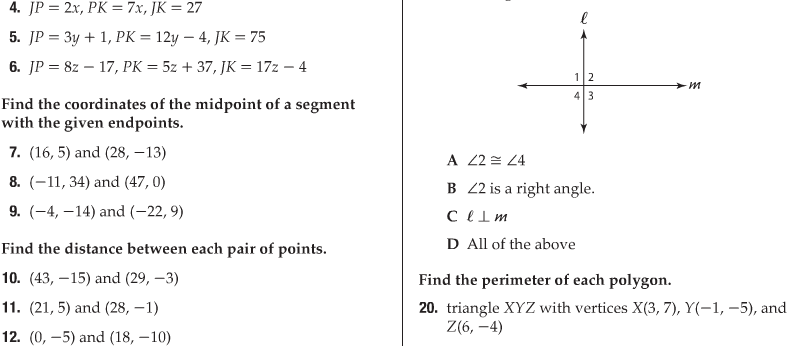 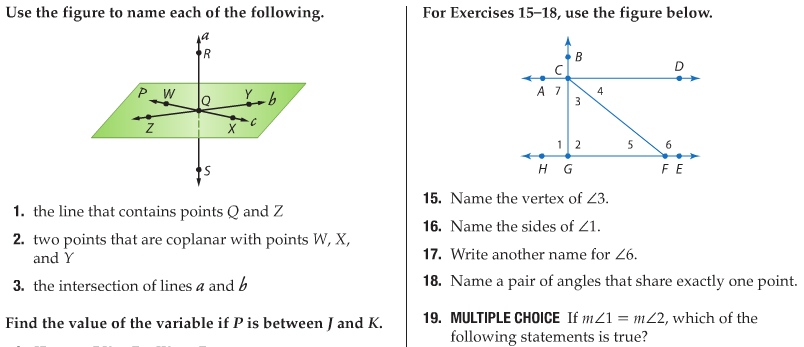 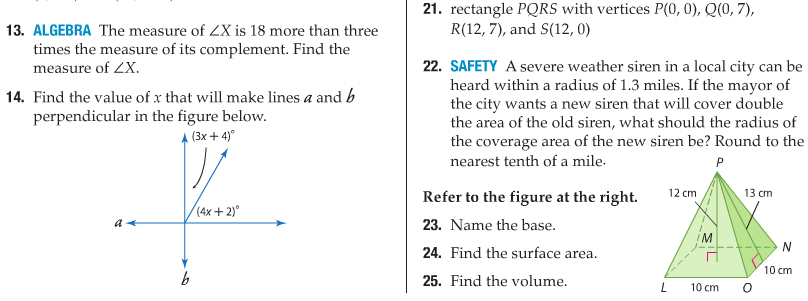 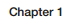 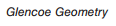 